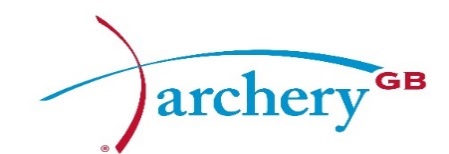 MINUTES OF THE MEETING OF THE BOARD OF DIRECTORS9 June 2018Burlington Hotel, Birmingham09.15-11.30Section A: Matters for note/approval not likely to require significant discussionGeneralAG1: Chair’s Action, Opening Remarks, Apologies for AbsenceApologies were received from CW, TLWelcomed Yakoob AliAG2: Declaration of Interests NoneAG3: Approval of MinutesBoard Approved Minutes of 21 April 2018 AG4: Actions from last Board & Matters Arising not otherwise covered by the agendaThe Board noted all actions were up to dateAction 01: Staff Survey to be arranged to be sent out on 15 December 2017Action 02: NA to discuss and review the Complaints Procedure with the Consultant (Ombudsman) Policy & Governance MattersAP1 AGM ReviewThe Board discussed the voting at the previous AGM and was asked if it wanted to move to a one person, one vote. The Board endorsed this recommendation.Action 01: BM and NA to liaise regarding the wider impact and BM to start to prepare a paper on one person, one voteAP2 Membership Terms of Reference DocumentIt was brought to the Board’s attention that there was a gap on the website relating to an Equality Safeguarding statement or access.The Board was generally content with the document but it was not seen as a creative way of presenting membership benefits.  It was agreed to ask the Executive to outsource to produce more aesthetically pleasing document for the website.Action 02: PB to suggest wording to FC for an Equality statement to go on the website and in the documentAction 03: NA to arrange for the Executive to outsource the Membership Terms of Reference for a more graphic document for the websiteAP3 Annual Risk Management and Control Systems Assessment The Board received and noted the document submitted by the Chair of A&RAP4 Diversity TargetsThe Board received and agreed the paper to be the basis of the Diversity Plan (with recommendations) and to be prepared for the September Board but were not in favour of the ‘targets’ lookThe Board discussed whether candidates for positions on the Board should from the next AGM be identified only by skillset, rather than by name, to prevent people being elected (or not) on the basis of prejudice rather than ability. It was agreed that while there were some advantages to anonymous system, voting members had a right to know who they were voting for, and therefore candidates should be named.Action 04: PB to prepare the Diversity Plan paper for the September Board MeetingSport Code ComplianceAS1 Project ProgressThe Board noted that there were no changes on the Project process this timeScrutinyBS1 Risk The Board noted the concern relating to decreasing memberships numbers and income and requested to know why this was. The CEO reported that there was currently a lack of insight and said that the failure to carry out data analysis was due to a lack of resourcesThe Board noted and agreed that as it was not necessary to use £100K to continue to fund the Podium, due to winning back funds (£630K) from UKS for the Olympic Medal Support Plan for Tokyo, the sum could be released and put to work on other areasAction 06: NA to prepare an update at the next (July) Board meeting on declining numbers and a paper for the September Board relating to declining numbers based on insight and data analysisBS2 CEO ReportThe Board noted that the contract with Sport Collective to assist with the Commercial Strategy had been terminated due to lack of results, and that the commercial area was difficult for all sports at the momentThe Board asked that the KPI dashboard be reformatted to show numbers and where we are now. The Retention should be green and increased to 2021 (4-year cycle) and clarification requested for the Membership Satisfaction numbers.  Clarity was requested on the traffic light colour code parameters Action 07: NA to liaise with ER regarding reformatting the KPI dashboard The Board noted the Coaching papers and were advised of the coaching consultation on-going involving SAGs, which would be completed in December.  Once completed all coaches will need to complete the required level of qualifications. Action 08: NA to provide an update on Coaching progress in October and a final paper following the end of the consultation periodData analysis was requested on who is in the performance development strand, to highlight who needs early intervention for the futureAction 09: NA to add data to the next CEO Report, relating to the performance development strands to look at possible early interventionsBS3 GDPR UpdateThe Board were comfortable with the guidance and training given to Staff, Regions, Counties and Club Secretaries on GDPR (using Sport & Recreation Alliance templates) and the AGB privacy notice had been updated and circulatedFollowing the GDPR deadline on 25 May, the Board noted that 3rd party contracts were still being reviewed and we would use ICO check list going forwardThe Board noted that complaints to AGB and SARs would be outsourced to an independent in future (Sports Resolution)BS4 Volunteer SurveyThe Board noted this was being carried over to the July meetingAction 10: BM to add the Volunteer Survey to the July AgendaBS5 FinanceNo further commentsBS6 World Indoor Cup Bid 2018The Board noted that the 2018 bid had been withdrawn in order to prepare a better bid based on a Tier 3 commitment. Agreement was sought to write a bid for World Cup Stage 2019, using a professional team including Staff, Sport England, SAGs, Finance (including Audit & Risk Committee), for a lower Bronze event at Stoneleigh.  The bid would look at a modest sale of tickets (but could be increased) to provide a profit and flexibility to withdraw remaining years if not viable to run or extra days added if successfulThe Executive was complimented on the quality of the paperConcerns were raised by the independent directors about the strength of AGB’s finances ahead of making a bid. Rather than agree that a bid could be submitted, the Chair put the proposal to a vote based on a new paper being produced but suggested that it be brought to the Board on a World Cup Stage 2019 bid to World Archery before being submitted.CarriedAction 11: NA to prepare a World Indoor Cup Bid for 2019 to World Archery using a specialist expert team and bring back to the Board as soon as it is readyBS7 Response to Sport Resolution trackingThe Board members were requested to contact the Company Secretary by 16 June regarding amendmentsAction 12: BM to update the Sport Resolution Action Plan tracking once responses had been received and bring back to the BoardSection 3: Matters for report / information onlyC1 Procurement ProceduresC2 Board attendance and budget 2017-18C3 Safeguarding ReportAbove items noted by the BoardThe meeting closed at 11:40The next meeting will be on 21 July 2018, in LondonActionsArchery GB is the trading name of the Grand National Archery Society, a company limited by guarantee no. 1342150 Registered in England.Present:Erik RowbothamERElected DirectorJulie RyanJRElected Director Lis BellamyLBIndependent DirectorLizzy ReesLRElected DirectorMark DaviesMDChairman & Independent DirectorNeil ArmitageNACEO Pippa BrittonPBElected DirectorSteve TullySTElected DirectorYakoob AliYACo-opted DirectorIn attendance:Bob McGonigleBMCompany SecretarySue WalfordSWBoard SecretaryApologiesCatherine WilsonCWElected DirectorTrish LovellTLPresidentItemActionCompleted1BM and NA to liaise regarding the wider impact and BM to start to prepare a paper on one person, one voteBM/NA2PB to suggest wording to FC for an Equality statement to go on the website and the documentPB3NA to arrange for the Executive to outsource the Membership Terms of Reference for a more graphic document for the websiteNA4PB to prepare the Diversity Plan paper for the September Board MeetingPB5NA to arrange for all current and new staff to receive Safeguarding trainingNA6NA to prepare an update at the next (July) Board meeting on declining numbers and a paper for the September Board relating to declining numbers based on insight and data analysisNA7NA to liaise with ER regarding reformatting the KPI dashboardNA8NA to add data to the next CEO Report, relating to the performance development strands to look at possible early interventions9NA to provide an update on Coaching progress in October and a final paper following the end of the consultation periodNA10BM to add the Volunteer Survey to the July Agenda11NA to prepare a World Indoor Cup Bid for 2019 to World Archery using a specialist expert team and bring back to the Board as soon as it is readyNA12BM to update the Sport Resolution Action Plan tracking once responses had been received and bring back to the BoardBM